Муниципальное казенное учреждениеХанты-Мансийского района«УПРАВЛЕНИЕ ГРАЖДАНСКОЙ ЗАЩИТЫ»Пояснительная запискак проекту постановления администрации Ханты-Мансийского района«О внесении изменений в постановление Администрации Ханты-Мансийского района от 12.11.2018 №320«О муниципальной  программе Ханты-Мансийского района «Безопасность жизнедеятельности  в Ханты-Мансийском районе на 2019 – 2023 годы»Проект постановления администрации Ханты-Мансийского района «О внесении изменений в постановление Администрации Ханты-Мансийского района от 12.11.2018 №320«О муниципальной  программе Ханты-Мансийского района «Безопасность жизнедеятельности  в Ханты-Мансийском районе на 2019 – 2023 годы» (далее – Проект, Программа) разработан в соответствии с постановлением администрации Ханты-Мансийского района от 07.09.2018 № 246, письмом Комитета по финансам администрации Ханты-Мансийского района от 11.03.2021 №05-Исх-421, ст. 14 решения Думы Ханты-Мансийского района от 25.12.2020 № 679 «О бюджете Ханты-Мансийского района на 2021 год и плановый период 2022 и 2023 годов».Проектом вносятся следующие изменения и дополнения в Программу.1. Внесены изменения в Паспорт Программы в строку «Параметры финансового обеспечения муниципальной программы»: «общий объем финансирования муниципальной программы составляет 287452,7 тыс. рублей, в том числе: 2019 год – 49368,8 тыс. рублей; 2020 год – 61430,2 тыс. рублей;  2021 год – 69597,3 тыс. рублей; 2022 год – 41 455,3 тыс. рублей, 2023 год – 65601,1 тыс. рублей».2. Внесены изменения в таблицу 2 «Распределение финансовых ресурсов муниципальной программы»: «общий объем финансирования муниципальной программы составляет 287452,7 тыс. рублей, в том числе: 2019 год – 49368,8 тыс. рублей; 2020 год – 61430,2 тыс. рублей;  2021 год – 69597,3 тыс. рублей; 2022 год – 41 455,3 тыс. рублей, 2023 год – 65601,1 тыс. рублей».3. Уменьшен объем финансирования мероприятий по содержанию и обслуживанию муниципальных систем оповещения населения об угрозе возникновения или о возникновении чрезвычайных ситуаций, организации и аренде каналов связи (1.2.1.2. Программы) на 1282,2 тыс. рублей. Основание: Экономия финансовых средств по результатам проведенных электронных аукционов. Перераспределение финансовых средств для проведения ремонта дамб обвалований в п. Кирпичный, с.  Троица и д. Белогорье, получивших повреждения в период паводка 2020 года, на основании ст. 14 решения Думы Ханты-Мансийского района от 25.12.2020 № 679. Ответственный исполнитель (соисполнитель): МКУ «Управление гражданской защиты».4. Уменьшен объем финансирования мероприятий по созданию и техническому обслуживанию «Системы 112», организации и аренде каналов связи (1.2.2. Программы) на 108,3 тыс. рублей. Основание: Экономия финансовых средств по результатам проведенных электронных аукционов. Перераспределение финансовых средств для проведения ремонта дамб обвалований в п. Кирпичный, с.  Троица и д. Белогорье, получивших повреждения в период паводка 2020 года, на основании ст. 14 решения Думы Ханты-Мансийского района от 25.12.2020 № 679. Ответственный исполнитель (соисполнитель): МКУ «Управление гражданской защиты».5. Уменьшен объем финансирования мероприятия по оказанию услуг по разработке деклараций безопасности гидротехнических сооружений (дамб обвалований) в населенном пункте п. Луговской  (1.3.3.7. Программы) на 556 тыс. рублей. Основание: Экономия финансовых средств по результатам проведенных электронных аукционов. Перераспределение финансовых средств для проведения ремонта дамб обвалований в п. Кирпичный, с.  Троица и д. Белогорье, получивших повреждения в период паводка 2020 года, а также разработку проекта по установлению санитарно-защитной зоны сибиреязвенного скотомогильника на территории п. Кирпичный Ханты-Мансийского района, на основании ст. 14 решения Думы Ханты-Мансийского района от 25.12.2020 № 679. Ответственный исполнитель (соисполнитель): МКУ «Управление гражданской защиты».6. Уменьшен объем финансирования мероприятия по ремонту, содержанию и обслуживанию дамб обвалований (земляных валов) в населенном пункте с. Елизарово сельского поселения Кедровый (п. .1.3.1.3. Программы) на 1236,3 тыс. рублей.Основание: Перераспределение финансовых средств для проведения ремонта дамб обвалований в п. Кирпичный, с.  Троица и д. Белогорье, получивших повреждения в период паводка 2020 года, на основании ст. 14 решения Думы Ханты-Мансийского района от 25.12.2020 № 679. Ответственный исполнитель (соисполнитель): МКУ «Управление гражданской защиты».7. Увеличен объем финансирования мероприятия по ремонту, содержанию и обслуживанию дамб обвалований (земляных валов) в населенных пунктах п. Кирпичный, д. Белогорье, с. Троица, п. Луговской (п. 1.3.1.1. Программы) на 5166,6  тыс. рублей, в том числе:- на 2273,8 тыс. рублей, на основании письма Комитета по финансам администрации Ханты-Мансийского района от 11.03.2021 №05-Исх-421;- на 2892,8 тыс. рублей, за счет перераспределения финансовых средств по мероприятиям Программы, на основании на основании ст. 14 решения Думы Ханты-Мансийского района от 25.12.2020 № 679.Основание: Проведение ремонта дамб обвалований в п. Кирпичный, с. Троица и д. Белогорье, получивших повреждения в период паводка 2020 года. Ответственный исполнитель (соисполнитель): департамент строительства, архитектуры и ЖКХ администрации Ханты-Мансийского района (МКУ «Управление капитального строительства и ремонта»).8. Увеличен объем финансирования мероприятия по разработке проекта по установлению санитарно-защитной зоны сибиреязвенного скотомогильника на территории п. Кирпичный Ханты-Мансийского района (п. 1.5. Программы) на 290 тыс. рублей.Основание: Предписание Ханты-Мансийского отдела госветнадзора Ветслужбы Югры от 31.05.2018 № 11, в части сокращения санитарно-защитной зоны сибиреязвенного скотомогильника на территории п. Кирпичный Ханты-Мансийского района.Перераспределение финансовых средств между мероприятиями Программы на основании ст. 14 решения Думы Ханты-Мансийского района от 25.12.2020 № 679. Ответственный исполнитель (соисполнитель): МКУ «Управление гражданской защиты».9. Увеличен объем финансирования мероприятия по обустройству подъездных путей и разворотных площадок к существующим пожарным водоемам в д. Шапша (2.2.2. Программы) на 936,5 тыс. рублей.Основание: Письмо Комитета по финансам администрации Ханты-Мансийского района от 11.03.2021 №05-Исх-421. 10. Увеличен объем финансирования мероприятия по строительству пожарного водоема в с. Кышик Ханты-Мансийского района (ПИР, СМР) (2.2.6. Программы) на 150 тыс. рублей.Основание: Письмо Комитета по финансам администрации Ханты-Мансийского района от 11.03.2021 №05-Исх-421. 11. Увеличен объем финансирования мероприятия по строительству пожарного водоема в с. Нялинское Ханты-Мансийского района (ПИР, СМР) (2.2.7. Программы) на 150 тыс. рублей.Основание: Письмо Комитета по финансам администрации Ханты-Мансийского района от 11.03.2021 №05-Исх-421. 12. Увеличен объем финансирования мероприятия по строительству пожарного водоема в с. Троица Ханты-Мансийского района (ПИР, СМР) (2.2.8. Программы) на 150 тыс. рублей.Основание: Письмо Комитета по финансам администрации Ханты-Мансийского района от 11.03.2021 №05-Исх-421. 13. Внесены изменения в Таблицу №2 Программы «Целевые показатели муниципальной программ», в части значения целевого показателя «Количество скотомогильников, отвечающих ветеринарно-санитарным требованиям».Принятие проекта относится к полномочиям администрации района на основании:  - Федерального закона от 21.12.1994 №68-ФЗ «О защите населения и территорий от чрезвычайных ситуаций природного и техногенного характера»;  - статей  6, 27  Устава Ханты-Мансийского района.Проект не содержит сведений, содержащих государственную и иную охраняемую законом тайну, сведений для служебного пользования, а также сведений, содержащих персональные данные. Принятие проекта потребует внесения изменений, дополнений в нормативные правовые акты администрации района, а также выделения дополнительных финансовых средств из бюджета района. С целью проведения антикоррупционной экспертизы Проект после согласования будет размещен на официальном сайте администрации Ханты-мансийского района в разделе Документы / Нормативно-правовые акты администрации района / Антикоррупционная экспертиза.В соответствии с постановлением администрации Ханты-Мансийского района от 07.09.2018 № 246, Проект размещен на официальном сайте администрации Ханты-Мансийского района в разделе «Общественное обсуждение». В период общественных обсуждений замечания и предложения к Проекту не поступали.Утвержденный правовой акт будет опубликован в районной газете «Наш район» и размещен на официальном сайте администрации района.На основании вышеизложенного прошу согласовать Проект.Исполнитель:Заместитель директора МКУ «Управление гражданской защиты»Касьяненко А.И., тел. 8 (3467) 35-28-77628002  Тюменская область,Ханты-Мансийский автономный округ – Югра  г. Ханты-Мансийск, ул. Гагарина, 214.	тел/факс: 352-759, 352-797E-mail: go@hmrn.ru[Номер документа][Дата документа]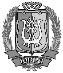 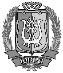 ДОКУМЕНТ ПОДПИСАНЭЛЕКТРОННОЙ ПОДПИСЬЮСертификат  [Номер сертификата 1]Владелец [Владелец сертификата 1]Действителен с [ДатаС 1] по [ДатаПо 1]В.А.Завадский